Режим роботи школи на2021– 2022 н. р.Організувати навчання за Навчальним планом школи – п’ятиденка з українською мовою навчання з двома вихідними.Навчальні заняття в школі розпочати 1 вересня 2021 року і закінчити 8  червня 2022 року Навчальний рік поділити на семестриІ семестр – 01.09.2021 р.  -  23. 12. 2021 р.ІІ семестр – 10.01.2022 р. -  08.06. 2022 р.Протягом навчального року провести канікули:Осінні – 25.10.2021 р. – 31.10. 2021 р.Зимові – 24.12.2021 р. – 09.01. 2022 р.Весняні – 28.03. 2022 р. – 03. 04. 2022 р.Тривалість уроків встановити в межах 40 хв., для учнів 1 класу – 35 хв.Затвердити розклад уроків і подачу дзвінків у такому порядку:1 урок  - 900 – 9402 урок – 950 – 10303 урок – 1100 – 11404 урок – 1150 – 12305 урок – 1240 – 13206 урок – 1330 – 1410Затвердити графік виходу на роботу працівників школи в такому порядку:прибуття на роботу вчителів за 15 хв. до початку уроку;прибуття на роботу чергового вчителя о 8 год. 30 хв.;робота опалювача з 6 год. до 8 год.По закінченні опалювального сезону робота техперсоналу:8 год. до 10 год.12 год. до 14 год.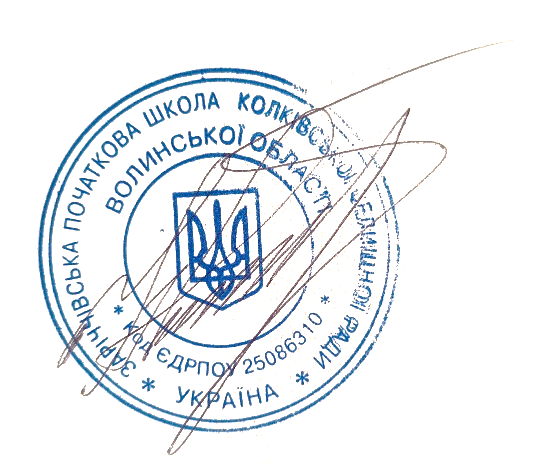 Директор                                                                             Н. МЕЛЬНИК 